MODELO DE INFORME ANUAL TÉCNICO PARA LOS CONVENIOS DE LA CONVOCATORIA DE CONVENIOS ONGD-AECIDVersión abril 2019 ÍNDICEDatos GeneralesResumen de los avances en el periodo reportado.Aspectos generales a destacar en el periodoReporte del marco lógico.3.1. Matriz del marco lógico de la formulación, reporte de objetivos y resultados.3.2. Principales actividades ejecutadas en el periodo informado. Actuaciones de Educación para el Desarrollo (si las hay)Aspectos generalesReporte de resultados del marco lógico Listado de actividades ejecutadasResumen económico del periodo reportadoDatos generalesCofinanciaciónAprendizajesEstrategia de salida (solo para el último informe anual o informe final)Anejos.Este es el modelo de la AECID para el informe de seguimiento anual técnico en las intervenciones financiadas en el marco de las convocatorias de convenios de ONGD. Dichas intervenciones se planifican por periodos anuales (PAC que salvo autorización contraria van con el año natural) por lo que los reportes también son de periodos anuales (quizá el primero o el último no correspondan exactamente con el año natural). Este informe anual técnico no contiene información económica, sino que esta se cumplimenta en un modelo de informe de seguimiento anual económico, que está disponible en un formato ad hoc en Excel.Para los convenios que sean de Educación para el Desarrollo no es preciso cumplimentar el apartado de EPD (4). Los convenios de emergencias, pueden recopilar un listado de las activaciones realizadas en el año anterior, así como aportar el/los informe/s pendientes de activaciones finalizadas.Este modelo se basa en tablas en las que la información a cumplimentar es la de las casillas en blanco, y no se debe modificar la información de las casillas sombreadas en azul. Se ruega a las personas que lo cumplimenten, que se atengan a la extensión recomendada indicada en algunos apartados. La Resolución de 31 de octubre de 2011, de la Presidencia de la AECID, por la que se aprueban las normas de gestión, seguimiento y justificación de las subvenciones concedidas para la ejecución de convenios, proyectos y acciones de cooperación para el desarrollo establece que antes del 31 de mayo de cada año hay que presentar el informe de seguimiento anual técnico de lo acontecido el año anterior. Este informe debe de facilitarse en formato electrónico, en la Guía de la Normativa y sucesivas se explican ejemplos según el momento del inicio del convenio, se indica también la documentación que debe acompañar al informe. Se extrae aquí una lista de chequeo sobre este informe. 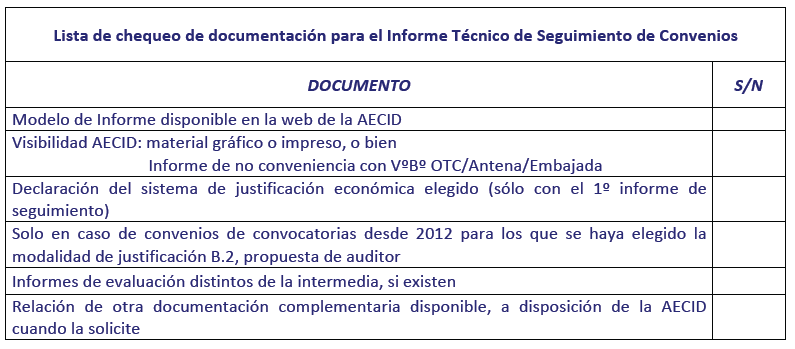 Datos Generales del Informe y de la intervención.Resumen de los avances en el periodo reportado. Máximo 4 páginasReporte del marco lógico.3.1.Matriz del marco lógico de la formulación, reporte de objetivos y resultados.En convenios de emergencias, se podrá sustituir esto por los marcos lógicos de las emergencias atendidas durante el periodo ejecutado. Se deberá reproducir el apartado 3.1a , 3.1b y 3.1c por cada objetivo específico de la formulación inicial. 3.2. Principales actividades ejecutadas en el periodo informadoSe deberá repetir este cuadro por cada objetivo específico de la matriz de la formulación. Se pueden añadir los resultados de los objetivos si facilita la comprensión de las actividades. Actuaciones de Educación para el Desarrollo (si las hay)  Máximo 2 páginasReporte de resultados del marco lógico de EPD de la formulaciónListado de las principales actividades de EPD ejecutadas en el periodoResumen económico en el periodo reportadoTabla para convenios de un país:Tabla para convenios regionales:Aprendizajes (máximo 3  páginas)7. Estrategia de salida (solo para el último informe anual que es el informe final). 8. AnejosInforme técnico anual del periodo:Año natural 20XX (o poner el intervalo de fechas que corresponda)Año natural 20XX (o poner el intervalo de fechas que corresponda)Intervención código 18-CO1-XXXX18-CO1-XXXXTítulo ONGD ejecutora/s País/es de ejecución  (indicando zonas de ejecución) (indicando zonas de ejecución)Socios locales (desagregar por zonas y/o países)(desagregar por zonas y/o países)Otras entidades participantes (desagregar por zonas y/o países)(desagregar por zonas y/o países)Colectivo meta del convenio (datos claves del colectivo titular de derechos, indicación de su localización geográfica)(datos claves del colectivo titular de derechos, indicación de su localización geográfica)Fecha de inicio del convenio y prevista de finalización (la prevista inicialmente o la que sea fruto de prórrogas) (la prevista inicialmente o la que sea fruto de prórrogas)Coste total del Convenio y subvención AECID total:Incluye asistencia en efectivo (Convenios emergencias/refugiados/otros)󠅡No󠅡 Sí   Importe:   Tipo:󠅡No󠅡 Sí   Importe:   Tipo:Estimación de la subvención gastada en el periodo informadoDato estimadoDato estimadoSubvención AECID gastada acumuladaSistema de justificación económica elegida (solo en 1er informe)A1 - Presentación conjunta con el Informe Final de la totalidad de la justificación económica sin informe de auditoría. A1 - Presentación conjunta con el Informe Final de la totalidad de la justificación económica sin informe de auditoría. Sistema de justificación económica elegida (solo en 1er informe)A2 - Presentación conjunta con el Informe Final de la totalidad de la justificación económica con informe de auditoría.A2 - Presentación conjunta con el Informe Final de la totalidad de la justificación económica con informe de auditoría.Sistema de justificación económica elegida (solo en 1er informe)B.1.1 - Justificación económica anual completa (sin informe de auditoría) habiendo todos los años un informe económico. B.1.1 - Justificación económica anual completa (sin informe de auditoría) habiendo todos los años un informe económico. Sistema de justificación económica elegida (solo en 1er informe)B.1.2.- Justificación económica anual completa (sin informe de auditoría) en la que si el primer año solo se ha desarrollado la fase de identificación y formulación, podrá acumularse el informe económico de este primer período al del segundo.B.1.2.- Justificación económica anual completa (sin informe de auditoría) en la que si el primer año solo se ha desarrollado la fase de identificación y formulación, podrá acumularse el informe económico de este primer período al del segundo.Sistema de justificación económica elegida (solo en 1er informe)B.2.1.- Presentación de cuenta justificativa reducida e informe de auditoría con todos los informes anuales de seguimiento económico.B.2.1.- Presentación de cuenta justificativa reducida e informe de auditoría con todos los informes anuales de seguimiento económico.Sistema de justificación económica elegida (solo en 1er informe)B.2.2.- Presentación de cuenta justificativa reducida e informe de auditoría, salvo para el primer año, cuando el primer informe de seguimiento se refiera única y total o parcialmente a la fase de identificación y formulación, dado que podrá acumularse el informe económico de este primer período al del segundo. La cuenta justificativa se presentará con todos los informes anuales de seguimiento económico a partir del segundo.B.2.2.- Presentación de cuenta justificativa reducida e informe de auditoría, salvo para el primer año, cuando el primer informe de seguimiento se refiera única y total o parcialmente a la fase de identificación y formulación, dado que podrá acumularse el informe económico de este primer período al del segundo. La cuenta justificativa se presentará con todos los informes anuales de seguimiento económico a partir del segundo.Autor/a/es de este informeIncluir emailsIncluir emailsFecha de redacción de este informe.2.1Resumen de la intervención con énfasis en lo ocurrido en el periodo reportado2.2 Resumen de los principales cambios (contexto, actores, modificaciones sustanciales o accidentales) respecto a lo previsto.2.3Retrasos, indicar la situación que corresponda.Se avanza sin retrasos respecto a productos a obtener y gasto de la planificación correspondienteHay retrasos respecto a productos a obtener, gasto de la planificación correspondiente que podrán atenuarse en el siguiente periodo anualHay retrasos notables en cuanto a productos a obtener y gasto respecto de la planificación correspondiente que no podrán atenuarse en el siguiente periodo anual2.4Medidas tomadas para la participación del colectivo meta y del resto de titulares (derechos/obligaciones/ responsabilidades) para asegurar la pertinencia.2.5Mecanismos adoptados relativos a la rendición de cuentas y el seguimiento. 2.6Medidas tomadas para garantizar la transversalización de prioridades horizontales3.1.a Objetivo Específico 1. De la matriz de planificación general aprobada.3.1.a Objetivo Específico 1. De la matriz de planificación general aprobada.3.1.a Objetivo Específico 1. De la matriz de planificación general aprobada.3.1.a Objetivo Específico 1. De la matriz de planificación general aprobada.3.1.a Objetivo Específico 1. De la matriz de planificación general aprobada.3.1.a Objetivo Específico 1. De la matriz de planificación general aprobada.3.1.a Objetivo Específico 1. De la matriz de planificación general aprobada.3.1.a Objetivo Específico 1. De la matriz de planificación general aprobada.O.E.1.xxxxxxxxxxxx xxxxxxxxxx O.E.1.xxxxxxxxxxxx xxxxxxxxxx O.E.1.xxxxxxxxxxxx xxxxxxxxxx O.E.1.xxxxxxxxxxxx xxxxxxxxxx O.E.1.xxxxxxxxxxxx xxxxxxxxxx O.E.1.xxxxxxxxxxxx xxxxxxxxxx O.E.1.xxxxxxxxxxxx xxxxxxxxxx O.E.1.xxxxxxxxxxxx xxxxxxxxxx Para el OE 1. Identificar los  acontecimientos que han sido los riesgos más relevantes acaecidos durante la ejecución y la gestión de los mismos:Para el OE 1. Identificar los  acontecimientos que han sido los riesgos más relevantes acaecidos durante la ejecución y la gestión de los mismos:Para el OE 1. Identificar los  acontecimientos que han sido los riesgos más relevantes acaecidos durante la ejecución y la gestión de los mismos:Para el OE 1. Identificar los  acontecimientos que han sido los riesgos más relevantes acaecidos durante la ejecución y la gestión de los mismos:Para el OE 1. Identificar los  acontecimientos que han sido los riesgos más relevantes acaecidos durante la ejecución y la gestión de los mismos:Para el OE 1. Identificar los  acontecimientos que han sido los riesgos más relevantes acaecidos durante la ejecución y la gestión de los mismos:Para el OE 1. Identificar los  acontecimientos que han sido los riesgos más relevantes acaecidos durante la ejecución y la gestión de los mismos:Para el OE 1. Identificar los  acontecimientos que han sido los riesgos más relevantes acaecidos durante la ejecución y la gestión de los mismos:Riesgo aparecidoRiesgo aparecidoAnticipado (si/no)Anticipado (si/no)Anticipado (si/no)Medida adoptadaMedida adoptada¿Fue suficiente para la mitigación del riesgo?Para el OE 1. Identificar los  avancesPara el OE 1. Identificar los  avancesPara el OE 1. Identificar los  avancesPara el OE 1. Identificar los  avancesPara el OE 1. Identificar los  avancesPara el OE 1. Identificar los  avancesPara el OE 1. Identificar los  avancesPara el OE 1. Identificar los  avancesIndicador esperado al final de la intervención (tomado matriz de la formulación)Indicador alcanzado hasta la fecha (acumulado) Indicador alcanzado hasta la fecha (acumulado) Línea de BaseFV para medir el indicadorFV para medir el indicadorComentarios Comentarios IVO.2. Se reduce en un 70% los casos niños de 0 a 5 años atendidos por bajo pesoIVO.2. Se reduce en un 5% los casos de residenciados con bajo pesoIVO.2. Se reduce en un 5% los casos de residenciados con bajo peso10 ingresos hospitalarios por bajo peso cada 1000 habitantes . estadísticas municipales de los sistemas de saludestadísticas municipales de los sistemas de saludSe empieza a notar una reducción en los ingresos por bajo peso, pero podría no deberse a esta intervención que solo acaba de comenzar.Se empieza a notar una reducción en los ingresos por bajo peso, pero podría no deberse a esta intervención que solo acaba de comenzar.3.1.b Resultados del Objetivo Específico 1. .3.1.b Resultados del Objetivo Específico 1. .3.1.b Resultados del Objetivo Específico 1. .3.1.b Resultados del Objetivo Específico 1. .3.1.b Resultados del Objetivo Específico 1. .3.1.b Resultados del Objetivo Específico 1. .R1 de OE1R1 del O.E.1.xxxxxxxxxxxx xxxxxxxxxx redacción   R1 del O.E.1.xxxxxxxxxxxx xxxxxxxxxx redacción   R1 del O.E.1.xxxxxxxxxxxx xxxxxxxxxx redacción   R1 del O.E.1.xxxxxxxxxxxx xxxxxxxxxx redacción   R1 del O.E.1.xxxxxxxxxxxx xxxxxxxxxx redacción   Indicador esperado al final de la intervención (tomado matriz de la formulación)Indicador esperado al final de la intervención (tomado matriz de la formulación)Indicador alcanzado hasta la fecha (acumulado) Línea de BaseFV para medir el indicadorComentarios IVO.R1.1 Protocolo de alerta temprana de identificación de niños desnutridos implando en los centros de salud.                                            IVO.R1.1 Protocolo de alerta temprana de identificación de niños desnutridos implando en los centros de salud.                                            No alcanzado, en proceso.No existe el protocoloBorrador 3 del protocolo en revisión por el consejo municipal de saluldBuen avance en la elaboración concertada del protocoloR2 de OE1R2 del O.E.1.xxxxxxxxxxxx xxxxxxxxxx redacción   R2 del O.E.1.xxxxxxxxxxxx xxxxxxxxxx redacción   R2 del O.E.1.xxxxxxxxxxxx xxxxxxxxxx redacción   R2 del O.E.1.xxxxxxxxxxxx xxxxxxxxxx redacción   R2 del O.E.1.xxxxxxxxxxxx xxxxxxxxxx redacción   Indicador esperado al final de la intervención (tomado matriz de la formulación)Indicador esperado al final de la intervención (tomado matriz de la formulación)Indicador alcanzado hasta la fecha (acumulado) Línea de BaseFV para medir el indicadorComentarios 3.1.c Seguimiento y desagregación de datos del colectivo meta para el OE 1. .Reflexiones sobre el seguimiento orientado a Resultados de Desarrollo y desagregación del colectivo meta beneficiado por este objetivo, con especial indicación al colectivo titular de derechos, desagregación por género, edad o colectivos vulnerables.Se puede hacer en general o por resultados, debe permitir ilustrar quienes se benefician de este resultado , desagregando por género edad o colectivos vulnerables y cuáles son las medidas tomadas para el cálculo de los indicadores de Resultados de Desarrollo.OE1.OE1.OE1.OE1.Redacción OE 1 XXXXXXX Redacción OE 1 XXXXXXX Redacción OE 1 XXXXXXX Redacción OE 1 XXXXXXX Gasto ejecutado de la subvención AECID en el periodo reportado para este objetivo: Gasto ejecutado de la subvención AECID en el periodo reportado para este objetivo: Gasto ejecutado de la subvención AECID en el periodo reportado para este objetivo: Texto de la actividad de la matriz de la PACPlanificada o nuevaEjecución (total/parcial/ no ejecutada)ComentariosActividad 1. R1.OE1 Redacción del título de la actividadPTotalmenteLa actividad se ha desarrollado correctamente, incluso ha habido más gente participando de la inicialmente prevista.Actividad 2. R1.OE1 Redacción del título de la actividadPNo ejecutadaEliminada. No se va a desarrollar esta acción porque…Actividad 3. R1.OE1 Redacción del título de la actividadPNo ejecutadaAplazada para siguiente PAC debido a....Actividad 4. R1.OE1.NParcialmenteNueva. Se ha iniciado un comité de barrio dado el interés xxx…., este tipo de trabajos serán un continuo en los próximos años.Hay componente de EPD aprobadaHay componente de EPD aprobadaSíHay componente de EPD aprobadaHay componente de EPD aprobadab) No4.1Resumen del planteamiento de la EPD con énfasis en lo ocurrido en el periodo reportadoResumen del planteamiento de la EPD con énfasis en lo ocurrido en el periodo reportadoResumen del planteamiento de la EPD con énfasis en lo ocurrido en el periodo reportado4.2Resumen de los principales cambios (contexto, actores, modificaciones sustanciales o accidentales) Resumen de los principales cambios (contexto, actores, modificaciones sustanciales o accidentales) Resumen de los principales cambios (contexto, actores, modificaciones sustanciales o accidentales) 4.3.Gasto ejecutado de EPD4.4.a Objetivo Específico 1 de EPD4.4.a Objetivo Específico 1 de EPD4.4.a Objetivo Específico 1 de EPD4.4.a Objetivo Específico 1 de EPD4.4.a Objetivo Específico 1 de EPD4.4.a Objetivo Específico 1 de EPD4.4.a Objetivo Específico 1 de EPD4.4.a Objetivo Específico 1 de EPDO.E.1.xxxxxxxxxxxx xxxxxxxxxx O.E.1.xxxxxxxxxxxx xxxxxxxxxx O.E.1.xxxxxxxxxxxx xxxxxxxxxx O.E.1.xxxxxxxxxxxx xxxxxxxxxx O.E.1.xxxxxxxxxxxx xxxxxxxxxx O.E.1.xxxxxxxxxxxx xxxxxxxxxx O.E.1.xxxxxxxxxxxx xxxxxxxxxx O.E.1.xxxxxxxxxxxx xxxxxxxxxx Para el OE 1. Identificar los  acontecimientos que han sido los riesgos más relevantes acaecidos durante la ejecución y la gestión de los mismos:Para el OE 1. Identificar los  acontecimientos que han sido los riesgos más relevantes acaecidos durante la ejecución y la gestión de los mismos:Para el OE 1. Identificar los  acontecimientos que han sido los riesgos más relevantes acaecidos durante la ejecución y la gestión de los mismos:Para el OE 1. Identificar los  acontecimientos que han sido los riesgos más relevantes acaecidos durante la ejecución y la gestión de los mismos:Para el OE 1. Identificar los  acontecimientos que han sido los riesgos más relevantes acaecidos durante la ejecución y la gestión de los mismos:Para el OE 1. Identificar los  acontecimientos que han sido los riesgos más relevantes acaecidos durante la ejecución y la gestión de los mismos:Para el OE 1. Identificar los  acontecimientos que han sido los riesgos más relevantes acaecidos durante la ejecución y la gestión de los mismos:Para el OE 1. Identificar los  acontecimientos que han sido los riesgos más relevantes acaecidos durante la ejecución y la gestión de los mismos:Riesgo aparecidoRiesgo aparecidoAnticipado (si/no)Anticipado (si/no)Anticipado (si/no)Medida adoptadaMedida adoptada¿Fue suficiente para la mitigación del riesgo?Para el OE 1. Identificar los  avancesPara el OE 1. Identificar los  avancesPara el OE 1. Identificar los  avancesPara el OE 1. Identificar los  avancesPara el OE 1. Identificar los  avancesPara el OE 1. Identificar los  avancesPara el OE 1. Identificar los  avancesPara el OE 1. Identificar los  avancesIndicador esperado al final de la intervención (tomado matriz de la formulación)Indicador alcanzado hasta la fecha (acumulado) Indicador alcanzado hasta la fecha (acumulado) Línea de BaseFV para medir el indicadorFV para medir el indicadorComentarios Comentarios 4.4.b Resultados del Objetivo Específico 1 de EPD. .4.4.b Resultados del Objetivo Específico 1 de EPD. .4.4.b Resultados del Objetivo Específico 1 de EPD. .4.4.b Resultados del Objetivo Específico 1 de EPD. .4.4.b Resultados del Objetivo Específico 1 de EPD. .4.4.b Resultados del Objetivo Específico 1 de EPD. .R1 de OE1R1 del O.E.1.xxxxxxxxxxxx xxxxxxxxxx redacción   R1 del O.E.1.xxxxxxxxxxxx xxxxxxxxxx redacción   R1 del O.E.1.xxxxxxxxxxxx xxxxxxxxxx redacción   R1 del O.E.1.xxxxxxxxxxxx xxxxxxxxxx redacción   R1 del O.E.1.xxxxxxxxxxxx xxxxxxxxxx redacción   Indicador esperado al final de la intervención (tomado matriz de la formulación)Indicador esperado al final de la intervención (tomado matriz de la formulación)Indicador alcanzado hasta la fecha (acumulado) Línea de BaseFV para medir el indicadorComentarios R2 de OE1R2 del O.E.1.xxxxxxxxxxxx xxxxxxxxxx redacción   R2 del O.E.1.xxxxxxxxxxxx xxxxxxxxxx redacción   R2 del O.E.1.xxxxxxxxxxxx xxxxxxxxxx redacción   R2 del O.E.1.xxxxxxxxxxxx xxxxxxxxxx redacción   R2 del O.E.1.xxxxxxxxxxxx xxxxxxxxxx redacción   Indicador esperado al final de la intervención (tomado matriz de la formulación)Indicador esperado al final de la intervención (tomado matriz de la formulación)Indicador alcanzado hasta la fecha (acumulado) Línea de BaseFV para medir el indicadorComentarios 4.4.c Seguimiento y desagregación de datos del colectivo meta para el OE 1. .Reflexiones sobre el seguimiento y desagregación del colectivo meta beneficiado por este objetivo Se puede hacer en general o por resultados, debe permitir ilustrar quienes se benefician de este resultado , desagregando por colectivos de interés.4.4.d OE1 de EPD.4.4.d OE1 de EPD.4.4.d OE1 de EPD.4.4.d OE1 de EPD.Redacción OE 1 XXXXXXX Redacción OE 1 XXXXXXX Redacción OE 1 XXXXXXX Redacción OE 1 XXXXXXX Texto de la actividad de la matriz de la PACPlanificada o nuevaEjecución (total/parcial/ no ejecutada)ComentariosActividad 1. R1.OE1 Redacción del título de la actividadPTotalmenteActividad 2. R1.OE1 Redacción del título de la actividadPNo ejecutadaActividad 3. R1.OE1 Redacción del título de la actividadPNo ejecutadaActividad 4. R1.OE1.NParcialmente5.1. GASTOS DIRECTOS POR PAÍS Y OTROS imputados a la subvención AECID en el periodo reportadoImporte en euros.PaísEducación para el Desarrollo (España) en su casoAsistencia en efectivo (Convenios emergencias, refugiados y otros, en su caso)Otros gastos conjuntos: seguimiento, evaluación, personal en sede, auditoría…otros análogos.TOTAL GASTOS DIRECTOS 5.1. GASTOS DIRECTOS POR PAÍS Y OTROS imputados a la subvención AECID en el periodo reportadoImporte en euros.País 1País 2País 3Componente Regional (en su caso)Educación para el Desarrollo (España) en su casoAsistencia en efectivo (Convenios emergencias, refugiados y otros, en su caso)Otros gastos conjuntos: seguimiento, evaluación, personal en sede, auditoría…otros análogos.TOTAL GASTOS DIRECTOS  Cofinaciaciones aportadas en el periodo reportado. Cofinaciaciones aportadas en el periodo reportado. Cofinaciaciones aportadas en el periodo reportado.Entes que aportan:Importe en € aplicado en el añoDinerario/ en especie (valorización)Fondos propios de la ONGDdinerarioAyuntamiento de xxx Fundación privada zzzcontraparte ZEntidad  pública local AAportes TOTALES Describir las lecciones  aprendidas en el periodo informado en las siguientes áreas clavesDescribir las lecciones  aprendidas en el periodo informado en las siguientes áreas claves6.1.Relativos a empoderamiento e incidencia política6.2.Relativos a género en desarrollo6.3.Relativos a fortalecimiento de capacidades, en especial de la sociedad civil6.4.Relativos a seguimiento de resultados de desarrollo y evaluación6.5.Relativos a otras prioridades transversales u otros aspectosDescribir las medidas tomadas para reforzar la sostenibilidad así como la gestión de los bienes adquiridos con la subvención (transferencias) Describir las medidas tomadas para reforzar la sostenibilidad así como la gestión de los bienes adquiridos con la subvención (transferencias) 7.1.Aplicación del plan de mejora en el caso de evaluación intermedia externa.7.2.Finalización y transferencia del Convenio, mecanismos de fomento de la sostenibilidad y adecuada gestión de los activos.Describir cómo se ha trabajado para fomentar la continuidad del convenio o sus efectos una vez que ha finalizado la ayuda externa.Describir la entrega o transferencia formal del convenio (entidad que lo recibe, acto de entrega de bienes inventariables a transferir, etc.). En su caso, debe figurar como anexo copia del documento formal de entrega.  Describir la actitud institucional del socio local que recibe el proyecto, la persona responsable y su cargo. Igualmente, respecto del colectivo meta como comunidad y de sus líderes o representantes.Describir cómo se ha trabajado para fomentar la continuidad del convenio o sus efectos una vez que ha finalizado la ayuda externa.Describir la entrega o transferencia formal del convenio (entidad que lo recibe, acto de entrega de bienes inventariables a transferir, etc.). En su caso, debe figurar como anexo copia del documento formal de entrega.  Describir la actitud institucional del socio local que recibe el proyecto, la persona responsable y su cargo. Igualmente, respecto del colectivo meta como comunidad y de sus líderes o representantes.7.3.Otras medidas para reforzar la sostenibilidad.8.1.Visibilidad: Material gráfico y/o impreso en conexión con las actividades y/o intervenciones, donde quede claramente reflejada la participación de la AECID, mediante la incorporación del logotipo  oficial de la AECID  Visibilidad: Material gráfico y/o impreso en conexión con las actividades y/o intervenciones, donde quede claramente reflejada la participación de la AECID, mediante la incorporación del logotipo  oficial de la AECID  Visibilidad: Material gráfico y/o impreso en conexión con las actividades y/o intervenciones, donde quede claramente reflejada la participación de la AECID, mediante la incorporación del logotipo  oficial de la AECID  Se dirá qué se aporta y se hará en soporte electrónico únicamente.Ejemplo, poster de una formación.Se dirá qué se aporta y se hará en soporte electrónico únicamente.Ejemplo, poster de una formación.Se dirá qué se aporta y se hará en soporte electrónico únicamente.Ejemplo, poster de una formación.Se dirá qué se aporta y se hará en soporte electrónico únicamente.Ejemplo, poster de una formación.8.2.Si existen, copia de las evaluaciones que figuren en la formulación del convenio o hayan sido autorizadas o requeridas por la AECID, distintas de la evaluación intermedia obligatoria.Si existen, copia de las evaluaciones que figuren en la formulación del convenio o hayan sido autorizadas o requeridas por la AECID, distintas de la evaluación intermedia obligatoria.Si existen, copia de las evaluaciones que figuren en la formulación del convenio o hayan sido autorizadas o requeridas por la AECID, distintas de la evaluación intermedia obligatoria.Procede / no procede, y aportación en formato electrónico únicamente.Procede / no procede, y aportación en formato electrónico únicamente.Procede / no procede, y aportación en formato electrónico únicamente.Procede / no procede, y aportación en formato electrónico únicamente.8.3.Relación de fuentes de verificación.  Relacionar la documentación complementaria cuya aportación pueda ser relevante para la acreditación de la ejecución de la actividad o de la obtención de los resultados. Relación de fuentes de verificación.  Relacionar la documentación complementaria cuya aportación pueda ser relevante para la acreditación de la ejecución de la actividad o de la obtención de los resultados. Relación de fuentes de verificación.  Relacionar la documentación complementaria cuya aportación pueda ser relevante para la acreditación de la ejecución de la actividad o de la obtención de los resultados. Si se aporta alguna, se hará únicamente en soporte electrónico, CD por ejemplo.Si se aporta alguna, se hará únicamente en soporte electrónico, CD por ejemplo.Si se aporta alguna, se hará únicamente en soporte electrónico, CD por ejemplo.Si se aporta alguna, se hará únicamente en soporte electrónico, CD por ejemplo.SEPARAR POR RESULTADOS DEL MARCO LÓGICO.Ejemplo::FV.OE1.R.1Acuerdo alcanzado con la mesa de género de la municipalidad X. FV.OE1.R.2Encuesta nutricional…SEPARAR POR RESULTADOS DEL MARCO LÓGICO.Ejemplo::FV.OE1.R.1Acuerdo alcanzado con la mesa de género de la municipalidad X. FV.OE1.R.2Encuesta nutricional…SEPARAR POR RESULTADOS DEL MARCO LÓGICO.Ejemplo::FV.OE1.R.1Acuerdo alcanzado con la mesa de género de la municipalidad X. FV.OE1.R.2Encuesta nutricional…Todas las fuentes de verificación del OE1. Resultados del 1-5, en el Anejo1………Todas las fuentes de verificación del OE1. Resultados del 6 y 7, en el Anejo2